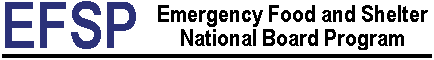 PHASE 40 APPLICATION FORM The purpose of the Emergency Food and Shelter Program (EFSP) funding is to expand the capacity of food and shelter programs in high-need areas around the country. Your application must demonstrate how the dollars you propose to receive will expand your existing capacity in terms of clients served and/or quality of service.Email to:  	kristy@rivervalleyunitedway.orgMailed or emailed applications must be received by 5 PM CST on April 7, 2023. Applying for EFSP Funds for (Check one): 	  Pope County		  Yell County	  BASIC INFORMATION1.	Legal Name of Organization:	2.	Type of organization (e.g., 501(c)(3); governmental):  3.    Year organization began operating: 4.	Program Administrator:        Agency Executive Director:5.  Federal Employer Identification Number:  6.  Unique Entity Identity Identifier (UEI) or Entity ID from SAM.gov: 7.  Congressional District of agency physical address: 8.  Congressional District where agency’s EFSP funded services are provided: 9.  Date of last independent audit:  10.  Is the organization handicap accessible?   Yes      No 11.	Mission statement of the organization:  12.	Brief description of the organization (limit to 600 words):13.  Area served: 14.  Total agency revenue FYE 2022:  15.  Total agency expenses FYE 2022:  16. Is the organization barred or suspended from receiving funds or doing business with the federal government?	Yes 	No PROGRAM INFORMATION17.	Name of program:  18.	Brief description of the program for which you are seeking funding, including criteria used to determine participation eligibility (limit to one paragraph):  19.  Provide information which documents the community’s need for this program (limit to one paragraph):20.  Please summarize how you intend to use EFSP funds to expand your existing services (limit to one paragraph): 21.  Year the organization began to offer the program:22.  Has this program previously received funding from the Emergency Food and Shelter Program?Yes 	No 	If yes, has there been any significant changes in the program over the last year?  23. Number of clients served last year and number of clients projected for the coming year:DETAILED BUDGET FOR TOTAL FUNDING REQUEST24. Total EFSP funding requested: 25. Breakdown the funding requested by type of service and estimate units of service below.		Type of service:			Allocation		Units of service:Served meals			 			Other food			 			Mass shelter			 			 Other shelter			 			Supplies/Equipment*		 			*Attach a separate sheet to explain Repairs/Code**			 		** Requires prior board approval. Call for information. Rent/Mortgage assistance	 			Utility assistance			 			CERTIFICATION/SIGNATURES AND DATEPLEASE NOTE: If approved for funding, your organization will be required to electronically submit signed copies of the following forms: Local Recipient Organization Certification FormFiscal Agent/Fiscal Conduit Agency Relationship Certification Form (if applicable).30.  Attach		   Most Recent Audit (if applicable)		   Current Board Roster31.	This application form must be signed below.Agency Executive Director:							     Date:							         <Signature>				         <Name of the Signer>Voluntary Board Chair:								     Date:							         <Signature>				         <Name of the Signer>32. Please sign the following affidavit:This organization complies with all federal, state and municipal laws, rules and regulations (i.e., Civil Rights Act, Americans with Disabilities Act, etc…)  Agency Executive Director:   							     Date:						        <Signature>